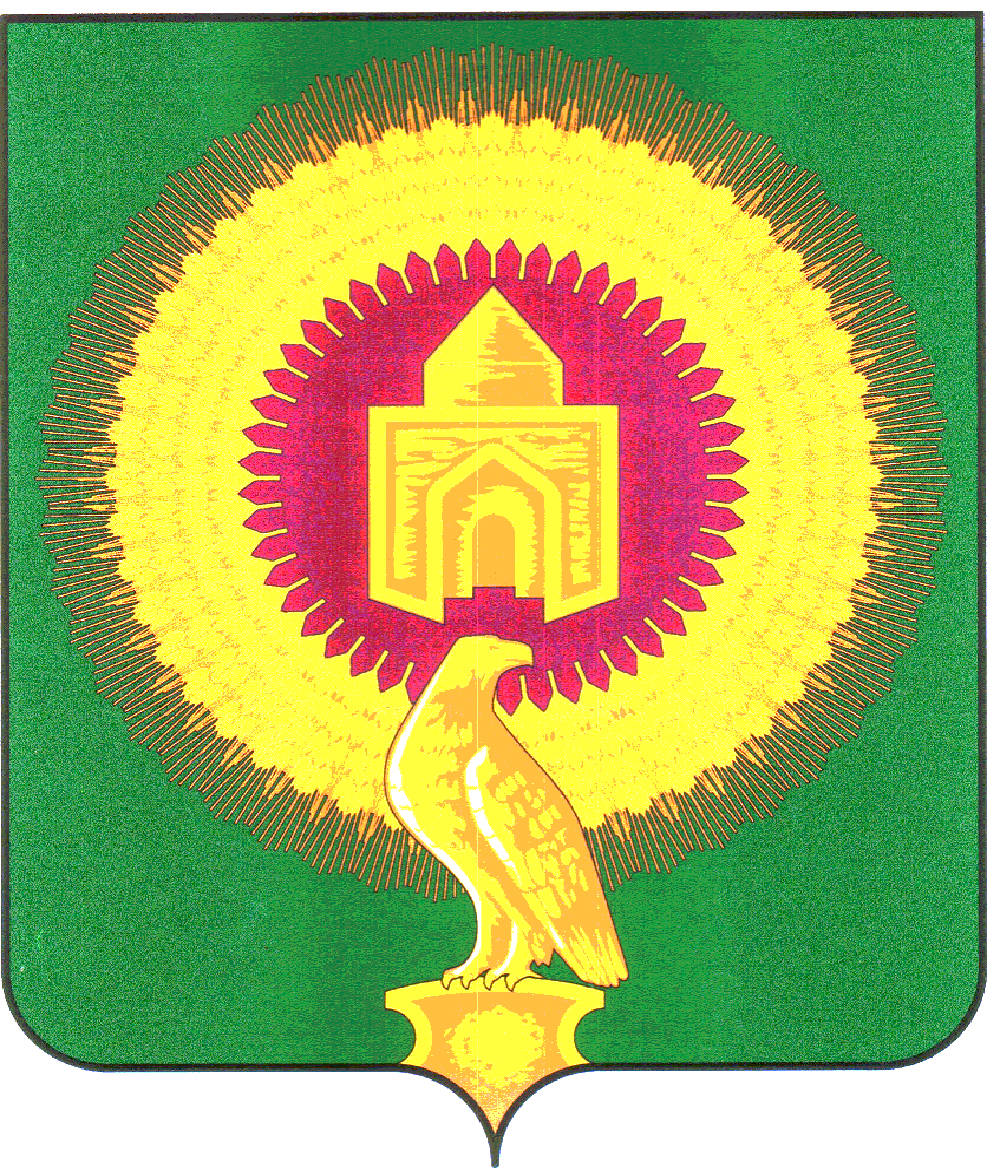 СОВЕТ  ДЕПУТАТОВПОКРОВСКОГО  СЕЛЬСКОГО ПОСЕЛЕНИЯВАРНЕНСКОГО МУНИЦИПАЛЬНОГО РАЙОНАЧЕЛЯБИНСКОЙ ОБЛАСТИ                                       РЕШЕНИЕот 15 мая 2019 года                                  с. Новопокровка                                  № 10О внесении изменений и дополнений в Устав Покровского  сельского поселенияВ соответствии  с Федеральным законом от 06.10.2003 года № 131-ФЗ «Об общих принципах организации местного самоуправления в Российской Федерации», Уставом  Покровского сельского поселения Совет депутатов Покровского сельского поселения   Р Е Ш А Е Т:1. Внести в Устав Покровского сельского поселения, принятый Постановлением Совета  депутатов от 27.06.2005г. № 07/7 (с изменениями и дополнениями в редакции Решений Совета депутатов от 14.05.2008г. № 12, от 10.06.2009г. № 14, от 20.11.2009г. № 53, от 10.06.2010г. № 17, от 21.03.2011г. № 06, от 08.09.2011г. № 14, от 20.12.2011г. № 17, от 25.09.2012г. № 08, от 10.07.2013г. № 15, от 27.03.2014г. № 5, от 27.08.2014г. № 15, от 17.06.2015г. № 7, от 29.04.2016г. № 15, от 04.05.2017г. № 6, от 28.04.2018г. № 6), следующие изменения и дополнения:1)  В статье 11:пункт 6 изложить в следующей редакции:«6. Порядок организации и проведения публичных слушаний определяется решением Совета депутатов Покровского сельского поселения и должен предусматривать заблаговременное оповещение жителей Покровского сельского поселения о времени и месте проведения публичных слушаний, заблаговременное ознакомление с проектом муниципального правового акта, другие меры, обеспечивающие участие в публичных слушаниях жителей Покровского сельского поселения, опубликование (обнародование) результатов публичных слушаний, включая мотивированное обоснование принятых решений.».2)  В статье 20: в пункте 4 абзацы третий и четвертый изложить в следующей редакции:«Решения Совета депутатов и соглашения, заключаемые между органами местного самоуправления, подлежат официальному опубликованию в районной газете «Советское село», либо обнародованию путем размещения их на информационном стенде в порядке, установленном Советом депутатов Покровского сельского поселения.».3)  В статье 26: в пункте 2 абзацы третий и четвертый изложить в следующей редакции:«Постановления, изданные в пределах полномочий главы поселения, затрагивающие права, свободы и обязанности человека и гражданина, устанавливающие правовой статус организаций, учредителем которых выступает муниципальное образование, а также соглашения, заключаемые между органами местного самоуправления, вступают в силу после их официального опубликования (обнародования). Муниципальные правовые акты и соглашения, заключаемые между органами местного самоуправления, подлежат официальному опубликованию в районной газете «Советское село», либо обнародованию путем размещения их на информационном стенде в порядке, установленном Советом депутатов Покровского сельского поселения.».2. Настоящее Решение подлежит официальному опубликованию в районной газете «Советское село» и обнародованию на информационном стенде поселения после его государственной регистрации в территориальном органе уполномоченного федерального органа исполнительной власти в сфере регистрации уставов муниципальных образований.3. Настоящее Решение вступает в силу после его официального опубликования (обнародования) в соответствии с действующим законодательством. Председатель Совета депутатовПокровского сельского поселения                                                О.Н.ЕспаеваГлава Покровского сельского поселения                                    С.М.Лебедев